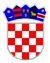 	REPUBLIKA HRVATSKAVUKOVARSKO-SRIJEMSKA ŽUPANIJAOPĆINA NEGOSLAVCIOpćinski načelnikKLASA: 400-08/20-01/01URBROJ: 2196-19-01-22-30Negoslavci, 16.03.2022. godine	Na temelju članka 74. Zakona o komunalnom gospodarstvu („Narodne novine“ broj 68/18, 110/18 i 32/20) i članka 32, stavka. 2., točke 2. Statuta Općine Negoslavci („Službeni glasnik Općine Negoslavci“ broj 01/21) Općinski načelnik dana 16.03.2022. godine donosiIZVJEŠĆE o izvršenju Programa održavanja komunalne infrastrukture za 2021. godinuČlanak 1. 	Utvrđuje se da je tijekom 2021. godine izvršen Program održavanja komunalne infrastrukture za 2021. godinu, kako slijedi.	Prikaz planiranih sredstava i ostvarenja plana: prihod od komunalne naknade, prihod od naknade za korištenje javnih površina, kapitalna pomoć iz državnog proračuna – EU fondovi, prihod od Hrvatskih voda, prihod iz proračuna..Članak 2.	Prikaz planiranih i izvršenih sredstava iz Općinskog proračuna Općine NegoslavciČlanak 3.	Suglasno zakonskim obvezama ovaj Izvještaj se dostavlja Općinskom vijeću na razmatranje i odlučivanje.Članak 4.	Izvješće će se objaviti u Službenom glasniku Općine Negoslavci i na internet stranici Općine Negoslavci.Općinski načelnik:Dušan JeckovOBRAZLOŽENJE	Sukladno članku 74., stavku 1. Zakona o komunalnom gospodarstvu („Narodne novine“ broj 68/18, 110/18 i 32/20), propisana je obveza Općinskog načelnika da godišnje podnosi izvješće o izvršenju programa održavanja komunalne infrastrukture Općinskom vijeću vlastite jedinice. Izvješće se podnosi istodobno sa izvješćem o izvršenju proračuna te se objavljuje u službenom glasniku JLS, sukladno članku 74., stavku 2. i 3. Zakona o komunalnom gospodarstvu.1.	Prema Programu Općine Negoslavci o održavanju komunalne infrastrukture za 2021. godinu („Službeni glasnik Općine Negoslavci“ broj 01/20) (u daljem tekstu: Program) bilo je planirano izdvajanje za „uređenje centra općine (projektna dokumentacija i izgradnja)“ ukupno 550.000,00 kn, a prema Izvješću o izvršenju Programa održavanja komunalne infrastrukture za 2021. godinu (u daljem tekstu: Izvršenje) je utrošeno ukupno 305.353,45 kn. Razlog odstupanja je što je za projekat u 2021. godini plaćeno po privremenoj situaciji, koja je ispostavljena 2021. godine, dok je ostatak plaćen u 2022. godini po primitku okončane situacije. 2.	Prema Programu je planirano za „održavanje nerazvrstanih cesta – sanacija nerazvrstanih cesta“ ukupno 600.000,00 kn, a prema Izvršenju je utrošeno ukupno 483.449,41 kn. Razlog odstupanja je što je za projekat u 2021. godini plaćeno po privremenoj situaciji koja je ispostavljena 2021. godine, dok je ostatak plaćen u 2022. godini po primitku okončane situacije.3.	Prema Programu je planirano za „održavanje pješačkih staza – sanacija pješačkih staza“ 200.000,00 kn, a prema Izvršenju je utrošeno 0,00 kn. Razlog odstupanja je taj što smo imali u planu 2021. godine sufinanciranje navedenog projekta od strane Ministarstva regionalnog razvoja i fondova Europske Unije, unutar Programa za poboljšanje infrastrukture na područjima nastanjenima pripadnicima nacionalnih manjina, ali sredstva nisu realizirana, dok smo uspjeli povući sredstva u 2021. godini od MRRFEU za uređenje centra općine unutar PPNM, i sredstva za sanaciju nerazvrstanih cesta unutar Programa održivog razvoja lokalne zajednice. 4.	Prema Programu je planirano za „uređenje groblja i parkinga na groblju„ ukupno 450.000,00 kn, a prema Izvršenju je utrošeno 0,00 kn. Razlog odstupanja je taj što smo 2021. godine proveli pripremne radnje za projekat i čekali mogućnost sufinanciranja od strane Ministarstva poljoprivrede. U 2022. godini je raspisan natječaj za sufinanciranje od strane Ministarstva poljoprivrede unutar Program ruralnog razvoja te će se projekat u potpunosti provesti i izvršenje projekta platiti u 2022. godini.5.	Prema Programu je planirano za „održavanje javne rasvjete – usluge održavanja javne rasvjete“ ukupno 50.000,00 kn, a prema Izvršenju je utrošeno 0,00 kn. Sredstva su 2021. godine uložena za izgradnju javne rasvjete, ukupnog iznosa 179.217,50 kn. 6.	Prema Programu je planirano za „održavanje kanala odvodnje slivnih voda“ 390.000,00 kn, a prema Izvršenju je utrošeno ukupno 16.875,00 kn. Razlog odstupanja je taj što nije bila potrebno utrošiti više sredstava za održavanje kanala.OPISPLANIRANO IZVRŠENOUređenje centra općine (projektna dokumentacija i izgradnja)550.000,00305.353,45Održavanje nerazvrstanih cesta – sanacija nerazvrstanih cesta600.000,00483.449,41Održavanje pješačkih staza – sanacija pješačkih staza200.000,000,00Uređenje groblja i parkinga na groblju 	450.000,000,00Održavanje javne rasvjete – usluge održavanja javne rasvjete50.000,000,00Održavanje kanala odvodnje slivnih voda390.000,0016.875,00UKUPNO2.050.000,00805.677,86